Workforce Solutions Brazos Valley Board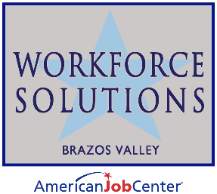 Board MeetingThursday, December 16, 2021 at 12:00 PMCenter for Regional Services – Board Room3991 E 29th St, Bryan, TX 77802Join the Meetings via Zoom:https://zoom.us/j/6210337069?pwd=eDZCN1ZtZlVpenYrT2ZzL1JrYlR1UT09Call-In by Location: (346) 248 7799 (Houston)Meeting ID: 621 033 7069Passcode: R64RetThose planning to attend in person, please notify Vonda Morrison @ 979-595-2801 ext. 2138 or Leslie Davis @ 979-595-2801 ext. 2011 BOARD AGENDANote:  Workforce Solutions Brazos Valley Board may discuss, deliberate, and take all appropriate action on any matter listed on this Agenda. (Items may not be presented in the order they appear)Call to Order 									Robert Orzabal	Roll Call Quorum DeterminationIntroductions										Robert OrzabalConflict of Interest DeclarationReminder: Prior to discussion of Action Items, Board Members must declare any possible Conflict of Interest and then abstain from discussing and voting on that issue; abstentions will be recorded in the meeting minutes.Public CommentThe Workforce Board invites persons with comments or observations related to any posted item on the agenda or any other Workforce issues, projects or policies to briefly address the Board. Anyone wishing to speak should sign-in with the Board’s Secretary, Frank Perez before the beginning of the Board meeting.  In order to expedite the flow of business and to provide all persons wishing to address the Board with an opportunity to speak, there is a three-minute limitation per person. State law prohibits the Board from discussing or taking action on any item not listed on the present posted agenda. If necessity requires an item may be placed on a future Board Agenda.AEL Presentation 								           Elena Madrid,        Supervisor, AEL TWCApproval of Previous Board Meeting Minutes					Robert OrzabalBoard Meeting Minutes for September 16, 2021Financial Reporting of Workforce Services 					Michelle SpittlerProgram Review (in your board packet) 					            Robert Orzabal Program Director Report							Vonda Morrison Local Board Goals Report Monthly Program Summary Reports Greeter Summary October 2021 Report Monitoring Reports Dynamic Presentation 								Donna Weese Regular AgendaRecommend Approval of Common Program Policy – Digital Skill Building 	Karen Sanders Recommend Approval of WIOA Policy – Metrix Learning ™ Industry 		Karen Sanders 		CertificationsRecommend Approval of Employment Services Policy – Applying Priority          Karen Sanders       of Service for Veterans and Transitioning Service Members   						 Executive Director’s Report								Michael Parks Executive (Closed) Session				 				Robert OrzabalThe Board reserves the right to conduct a closed meeting to discuss any posted agenda items as authorized by law under Government code §551, such as to receive legal advice concerning the agenda item as permitted by government Code §551.071. The Board may also meet in open session to take action on a matter considered in the closed meeting as required by Government Code §551.102.Discussion of Items in Executive (Closed) Session – If NeededReturn to Open Session with Stating of Actions TakenAll final votes, actions or decisions made during the Executive (Closed) Session shall be presented in open session.Executive (Closed) Session requires that minutes be certified.Consider for Approval Executive (Closed) SessionNon-Action Items										Acronyms										Announcements & Other BusinessBoard Meeting EvaluationsTravel Voucher – HandoutFinal Roll CallAdjourn										Robert OrzabalNote:  The Board will provide information for public participation and/or comments in its’ Board Meeting Agenda via conference call line or other means of virtual attendance. This is in accordance with guidance issued March 16, 2020 by the Texas Governor and Attorney General regarding the suspension of Open Meeting laws (Texas Government Code Section 418.016), and in light of the Disaster Declaration issued for the State of Texas limiting public gatherings to ten (10) people. The agenda will be available on the Board’s website, http://bvjobs.org/about-us/board-meeting-agendas, the meeting will be recorded and minutes will be made available to the public at the same location.3991 East 29th Street, P.O. Drawer 4128, Bryan, Texas 77805-4128Phone: 979.595.2801 Fax: 979.595.2810 Toll-Free: 800.386.7200 www.bvjobs.org